                                                             Республика  Бурятия                                      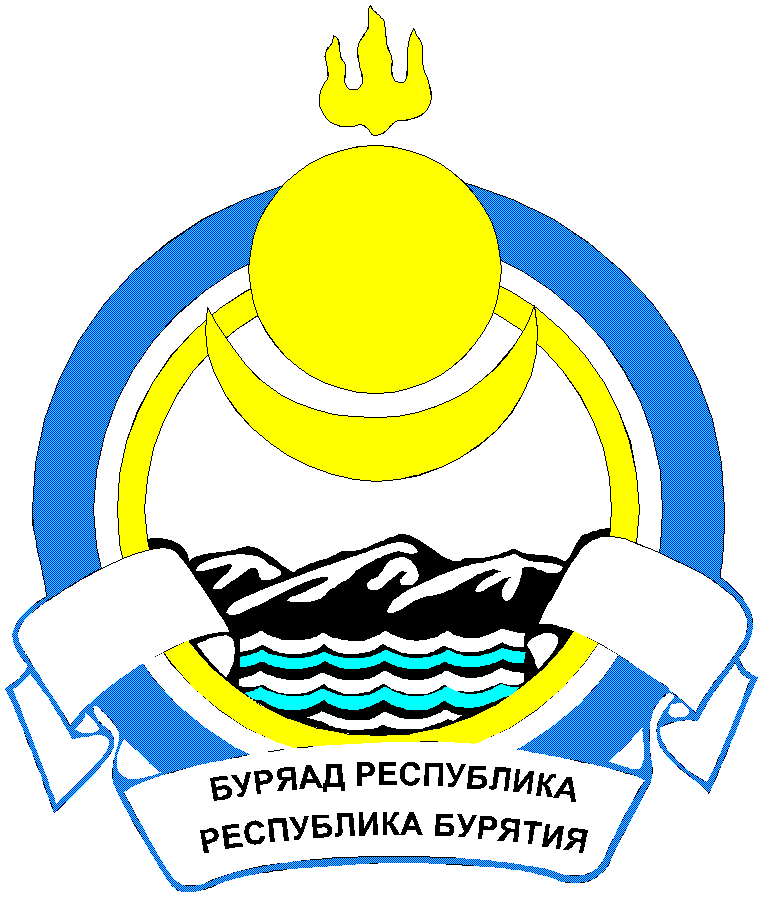 СОВЕТ  ДЕПУТАТОВ  МУНИЦИПАЛЬНОГО ОБРАЗОВАНИЯ « ТАРБАГАТАЙСКИЙ  РАЙОН »		                                      Р Е Ш Е Н И Еот  «25»  апреля 2022 г.      	                   №  220                                 с. Тарбагатай«О внесении изменений в Положение «О бюджетном процессе в муниципальном образовании «Тарбагатайский район»В соответствии со статьей 9 Бюджетного Кодекса Российской Федерации, Федеральным законом № 131-ФЗ от 06 октября 2003 года «Об общих принципах организации местного самоуправления в Российской Федерации», Федеральным законом № 53-ФЗ от 09 марта 2022 года «О внесении изменений в Бюджетный кодекс Российской Федерации и Федеральный закон "О внесении изменений в Бюджетный кодекс Российской Федерации и отдельные законодательные акты Российской Федерации и установлении особенностей исполнения бюджетов бюджетной системы Российской Федерации в 2022 году», Совет депутатов муниципального образования «Тарбагатайский район», РЕШИЛЧасть 1 статьи 20 «Положения о бюджетном процессе в муниципальном образовании «Тарбагатайский район», дополнить пунктами «10,11,12»: 1.1. Пункт «10» изложить в следующей редакции:  «установить, что в ходе исполнения местного бюджета в 2022 году дополнительно к основаниям для внесения изменений в сводную бюджетную роспись местного бюджета, установленным бюджетным законодательством Российской Федерации, в соответствии с решениями местной администрации в сводную бюджетную роспись местного бюджета без внесения изменений в муниципальный правовой акт представительного органа муниципального образования о местном бюджете могут быть внесены изменения в случае перераспределения бюджетных ассигнований на финансовое обеспечение мероприятий, связанных с предотвращением влияния ухудшения геополитической и экономической ситуации на развитие отраслей экономики, бюджетных ассигнований на иные цели, определенные местной администрацией, а также в случае перераспределения бюджетных ассигнований между видами источников финансирования дефицита местного бюджета.Пункт «11»  изложить в следующей редакции: «внесение изменений в сводную бюджетную роспись по основаниям, установленным пунктом 10 части 1 статьи 20 настоящего Положения, может осуществляться с превышением общего объема расходов, утвержденных муниципальным правовым актом представительного органа муниципального образования о местном бюджете.1.3. Пункт «12» изложить в следующей редакции: «установить, что по итогам исполнения местного бюджета в 2022 году установленный муниципальным правовым актом представительного органа муниципального образования о местном бюджете размер дефицита местного бюджета может быть превышен на сумму бюджетных ассигнований, направленных на финансовое обеспечение мероприятий, связанных с предотвращением влияния ухудшения геополитической и экономической ситуации на развитие отраслей экономики»3. Контроль за исполнением настоящего решения возложить на Председателя Совета депутатов  МО «Тарбагатайский район» (Бродникова Е.Г.) и Начальника МКУ Управление финансов МО «Тарбагатайский район» (Халматов С.И.)4. Председателю Совета депутатов МО «Тарбагатайский район» (Бродникова Е. Г.) после подписания настоящего решения направить его в течении 10 дней Главе МО «Тарбагатайский район» для подписания и обнародования.5. Настоящее решение вступает в силу со дня его официального опубликования. Глава муниципального образования«Тарбагатайский район»                                              		В.В. СмолинПредседатель Совета депутатовМО «Тарбагатайский район»					Е.Г. Бродникова